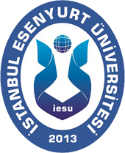 İSTANBUL ESENYURTÜNİVERSİTESİMÜHENDİSLİK & MİMARLIK FAKÜLTESİ …..-….. Dönemi STAJ DEFTERİ(BİLGİSAYAR MÜHENDİSLİĞİ)HAFTA BAZINDA YAPILAN ÇALIŞMALARWEEK IHafta IHAFTA BAZINDA YAPILAN ÇALIŞMALARWEEK IIHafta IIHAFTA BAZINDA YAPILAN ÇALIŞMALARWEEK IIIHafta IIIHAFTA BAZINDA YAPILAN ÇALIŞMALARWEEK IVHafta IV				        ÇALIŞMA ÖZETİ                                                 Summary of Work .    GÜNLÜK RAPOR    GÜNLÜK RAPOR    GÜNLÜK RAPOR    GÜNLÜK RAPOR    GÜNLÜK RAPOR    GÜNLÜK RAPOR    GÜNLÜK RAPOR    GÜNLÜK RAPOR    GÜNLÜK RAPOR    GÜNLÜK RAPOR    GÜNLÜK RAPOR    GÜNLÜK RAPOR    GÜNLÜK RAPOR    GÜNLÜK RAPOR    GÜNLÜK RAPOR    GÜNLÜK RAPOR    GÜNLÜK RAPOR    GÜNLÜK RAPOR    GÜNLÜK RAPOR    GÜNLÜK RAPORDEĞERLENDİRME RAPORUEvaluation ReportİŞYERİ DEĞERLENDİRME FORMU                                          (Öğrenci tarafından doldurulacaktır)İSTANBUL ESENYURT ÜNİVERSİTESİMÜHENDİSLİK MİMARLIK FAKÜLTESİ                BİLGİSAYAR MÜHENDİSLİĞİ BÖLÜMÜ 
           STAJ SİCİL BELGESİ 
Staj Çalışması Yapan ÖğrenciStaj Yapılan İşyeri 			Staj Çalışması Özeti Değerlendirme*  5(Pekiyi), 4 (İyi), 3 (Orta), 2(Yeterli), 1(Yetersiz)Birim Yöneticisi Onayı*Bu sayfa işyeri tarafından doldurulacak ve kapalı zarf içine koyulacaktır.ÖĞRENCİNİN ADI SOYADIName SurnameNUMARASIStudent ID NumberBÖLÜMÜDepartmentSTAJ SINIFI Course CodeStaj Yapılan Kuruluşun AdıCompany Name HAFTA BAŞLAMA TARİHİWeek Starting DateHAFTA BİTİŞ TARİHİWeek Ending DateGÜNDaysYAPILAN İŞLERWork DoneÇALIŞILAN SAAT SAYISIHours WorkedÇALIŞTIĞI BÖLÜMDepartment WorkedKONTROL EDENİN ADI ÜNVANIName and Title of Controlling SupervisorPAZARTESİMondaySALITuesdayÇARŞAMBAWednesdayPERŞEMBETuesdayCUMAFridayCUMARTESİSaturdayÖĞRENCİNİN İMZASISignature of StudentKONTROL EDENİN İMZASI ve KAŞESİSignature and Stamp of Controlling SupervisorHAFTA BAŞLAMA TARİHİWeek Starting DateHAFTA BİTİŞ TARİHİWeek Ending DateGÜNDaysYAPILAN İŞLERWork DoneÇALIŞILAN SAAT SAYISIHours WorkedÇALIŞTIĞI BÖLÜMDepartment WorkedKONTROL EDENİN ADI ÜNVANIName and Title of Controlling SupervisorPAZARTESİMondaySALITuesdayÇARŞAMBAWednesdayPERŞEMBETuesdayCUMAFridayCUMARTESİSaturdayÖĞRENCİNİN İMZASISignature of StudentKONTROL EDENİN İMZASI ve KAŞESİSignature and Stamp of Controlling SupervisorHAFTA BAŞLAMA TARİHİWeek Starting DateHAFTA BİTİŞ TARİHİWeek Ending DateGÜNDaysYAPILAN İŞLERWork DoneÇALIŞILAN SAAT SAYISIHours WorkedÇALIŞTIĞI BÖLÜMDepartment WorkedKONTROL EDENİN ADI ÜNVANIName and Title of Controlling SupervisorPAZARTESİMondaySALITuesdayÇARŞAMBAWednesdayPERŞEMBETuesdayCUMAFridayCUMARTESİSaturdayÖĞRENCİNİN İMZASISignature of StudentKONTROL EDENİN İMZASI ve KAŞESİSignature and Stamp of Controlling SupervisorHAFTA BAŞLAMA TARİHİWeek Starting DateHAFTA BİTİŞ TARİHİWeek Ending DateGÜNDaysYAPILAN İŞLERWork DoneÇALIŞILAN SAAT SAYISIHours WorkedÇALIŞTIĞI BÖLÜMDepartment WorkedKONTROL EDENİN ADI ÜNVANIName and Title of Controlling SupervisorPAZARTESİMondaySALITuesdayÇARŞAMBAWednesdayPERŞEMBETuesdayCUMAFridayCUMARTESİSaturdayÖĞRENCİNİN İMZASISignature of StudentKONTROL EDENİN İMZASI ve KAŞESİSignature and Stamp of Controlling SupervisorÇALIŞTIĞI BÖLÜMDepartmentBAŞLAMA TARİHİStarting DateAYRILDIĞI TARİHCompletion DateÇALIŞMADIĞI GÜN SAYISINumber of Nonworking DaysÇALIŞTIĞI GÜN SAYISINumber of Working DaysSTAJ/ INTERNSHIPTürü/ Type of internshipSüresi / Total time Başlangıç tarihi / Starting dateBitiş tarihi / Ending date Faaliyet Alanı / Field of businessFİRMA / COMPANYAdı / Name of companyAdresi / AddressTelefon / Phone numberTARİHDateBÖLÜM        DepartmentYAPILAN İŞWork Done(Bu kısımda yapılan işler günlük olarak açıklanacaktır. / In this section the daily work will be explained as a diary.)(Bu kısımda yapılan işler günlük olarak açıklanacaktır. / In this section the daily work will be explained as a diary.)TARİHDateBÖLÜM        DepartmentYAPILAN İŞWork Done(Bu kısımda yapılan işler günlük olarak açıklanacaktır. / In this section the daily work will be explained as a diary.)(Bu kısımda yapılan işler günlük olarak açıklanacaktır. / In this section the daily work will be explained as a diary.)TARİHDateBÖLÜM        DepartmentYAPILAN İŞWork Done(Bu kısımda yapılan işler günlük olarak açıklanacaktır. / In this section the daily work will be explained as a diary.)(Bu kısımda yapılan işler günlük olarak açıklanacaktır. / In this section the daily work will be explained as a diary.)TARİHDateBÖLÜM        DepartmentYAPILAN İŞWork Done(Bu kısımda yapılan işler günlük olarak açıklanacaktır. / In this section the daily work will be explained as a diary.)(Bu kısımda yapılan işler günlük olarak açıklanacaktır. / In this section the daily work will be explained as a diary.)TARİHDateBÖLÜM        DepartmentYAPILAN İŞWork Done(Bu kısımda yapılan işler günlük olarak açıklanacaktır. / In this section the daily work will be explained as a diary.)(Bu kısımda yapılan işler günlük olarak açıklanacaktır. / In this section the daily work will be explained as a diary.)TARİHDateBÖLÜM        DepartmentYAPILAN İŞWork Done(Bu kısımda yapılan işler günlük olarak açıklanacaktır. / In this section the daily work will be explained as a diary.)(Bu kısımda yapılan işler günlük olarak açıklanacaktır. / In this section the daily work will be explained as a diary.)TARİHDateBÖLÜM        DepartmentYAPILAN İŞWork Done(Bu kısımda yapılan işler günlük olarak açıklanacaktır. / In this section the daily work will be explained as a diary.)(Bu kısımda yapılan işler günlük olarak açıklanacaktır. / In this section the daily work will be explained as a diary.)TARİHDateBÖLÜM        DepartmentYAPILAN İŞWork Done(Bu kısımda yapılan işler günlük olarak açıklanacaktır. / In this section the daily work will be explained as a diary.)(Bu kısımda yapılan işler günlük olarak açıklanacaktır. / In this section the daily work will be explained as a diary.)TARİHDateBÖLÜM        DepartmentYAPILAN İŞWork Done(Bu kısımda yapılan işler günlük olarak açıklanacaktır. / In this section the daily work will be explained as a diary.)(Bu kısımda yapılan işler günlük olarak açıklanacaktır. / In this section the daily work will be explained as a diary.)TARİHDateBÖLÜM        DepartmentYAPILAN İŞWork Done(Bu kısımda yapılan işler günlük olarak açıklanacaktır. / In this section the daily work will be explained as a diary.)(Bu kısımda yapılan işler günlük olarak açıklanacaktır. / In this section the daily work will be explained as a diary.)TARİHDateBÖLÜM        DepartmentYAPILAN İŞWork Done(Bu kısımda yapılan işler günlük olarak açıklanacaktır. / In this section the daily work will be explained as a diary.)(Bu kısımda yapılan işler günlük olarak açıklanacaktır. / In this section the daily work will be explained as a diary.)TARİHDateBÖLÜM        DepartmentYAPILAN İŞWork Done(Bu kısımda yapılan işler günlük olarak açıklanacaktır. / In this section the daily work will be explained as a diary.)(Bu kısımda yapılan işler günlük olarak açıklanacaktır. / In this section the daily work will be explained as a diary.)TARİHDateBÖLÜM        DepartmentYAPILAN İŞWork Done(Bu kısımda yapılan işler günlük olarak açıklanacaktır. / In this section the daily work will be explained as a diary.)(Bu kısımda yapılan işler günlük olarak açıklanacaktır. / In this section the daily work will be explained as a diary.)TARİHDateBÖLÜM        DepartmentYAPILAN İŞWork Done(Bu kısımda yapılan işler günlük olarak açıklanacaktır. / In this section the daily work will be explained as a diary.)(Bu kısımda yapılan işler günlük olarak açıklanacaktır. / In this section the daily work will be explained as a diary.)TARİHDateBÖLÜM        DepartmentYAPILAN İŞWork Done(Bu kısımda yapılan işler günlük olarak açıklanacaktır. / In this section the daily work will be explained as a diary.)(Bu kısımda yapılan işler günlük olarak açıklanacaktır. / In this section the daily work will be explained as a diary.)TARİHDateBÖLÜM        DepartmentYAPILAN İŞWork Done(Bu kısımda yapılan işler günlük olarak açıklanacaktır. / In this section the daily work will be explained as a diary.)(Bu kısımda yapılan işler günlük olarak açıklanacaktır. / In this section the daily work will be explained as a diary.)TARİHDateBÖLÜM        DepartmentYAPILAN İŞWork Done(Bu kısımda yapılan işler günlük olarak açıklanacaktır. / In this section the daily work will be explained as a diary.)(Bu kısımda yapılan işler günlük olarak açıklanacaktır. / In this section the daily work will be explained as a diary.)TARİHDateBÖLÜM        DepartmentYAPILAN İŞWork Done(Bu kısımda yapılan işler günlük olarak açıklanacaktır. / In this section the daily work will be explained as a diary.)(Bu kısımda yapılan işler günlük olarak açıklanacaktır. / In this section the daily work will be explained as a diary.)TARİHDateBÖLÜM        DepartmentYAPILAN İŞWork Done(Bu kısımda yapılan işler günlük olarak açıklanacaktır. / In this section the daily work will be explained as a diary.)(Bu kısımda yapılan işler günlük olarak açıklanacaktır. / In this section the daily work will be explained as a diary.)TARİHDateBÖLÜM        DepartmentYAPILAN İŞWork Done(Bu kısımda yapılan işler günlük olarak açıklanacaktır. / In this section the daily work will be explained as a diary.)(Bu kısımda yapılan işler günlük olarak açıklanacaktır. / In this section the daily work will be explained as a diary.)(Bu kısımda öğrenci yaptığı stajın genel değerlendirmesini yapacaktır.  / In this section, the student will evaluate his/her internship.)ÜNİVERSİTE TARAFINDAN DOLDURULACAKTIR…….İş Günü……………….……Stajı Kabul Edilmiştir.   		Kabul Edilmemiştir. Açıklamalar:………………………………………………………………………………………….……………………………………………………………………………………………………………………………………………………………………………………….Öğretim Üyesi Adı SoyadıÜnvanı::İmzaÖğretim Üyesi Adı SoyadıÜnvanı::İmzaİŞYERİ GENELDEĞERLENDİRMESİÇOK İYİ(4)İYİ(3)ORTA(2)KÖTÜ (0)A)Staj sorumlusunun ulaşılabilir ve yol gösteri olmasıA)Staj süresince iş yerindeki faaliyetlere katılabilmeA)Staj süresince edinilen yeni bilgi ve beceriler A)Staj yaptığınız kurumdan beklentilerin karşılanmasıA)Staj süresince faydalanılan kurum olanaklarıA)Sunulan mekan ve çalışma ortamı A)Gelecekte staj yapacak öğrencilere uygunluğu B)Staj yaptığınız kurumun olumlu yönlerini belirtiniz.Staj yaptığınız kurumun olumlu yönlerini belirtiniz.Staj yaptığınız kurumun olumlu yönlerini belirtiniz.Staj yaptığınız kurumun olumlu yönlerini belirtiniz.Staj yaptığınız kurumun olumlu yönlerini belirtiniz.C)Staj yaptığınız kurumun olumsuz yönlerini belirtiniz.Staj yaptığınız kurumun olumsuz yönlerini belirtiniz.Staj yaptığınız kurumun olumsuz yönlerini belirtiniz.Staj yaptığınız kurumun olumsuz yönlerini belirtiniz.Staj yaptığınız kurumun olumsuz yönlerini belirtiniz.D)Bu kurumla ilgili diğer görüşlerinizi belirtiniz. Bu kurumla ilgili diğer görüşlerinizi belirtiniz. Bu kurumla ilgili diğer görüşlerinizi belirtiniz. Bu kurumla ilgili diğer görüşlerinizi belirtiniz. Bu kurumla ilgili diğer görüşlerinizi belirtiniz. Adı Soyadı Numarası BölümüAdı Adresi Staj Başlama Tarihi Staj Bitiş TarihiStaj Yapılan Toplam Süre (gün)Çalıştığı Birim     Süre (gün)Yapılan İşlerNot(*)AçıklamaDevam DurumuÇalışma Gayreti ve DisipliniYöneticilerine ve Çalışma Arkadaşlarına Karşı TutumuAdı Soyadı UnvanıTarihMühür ve İmza